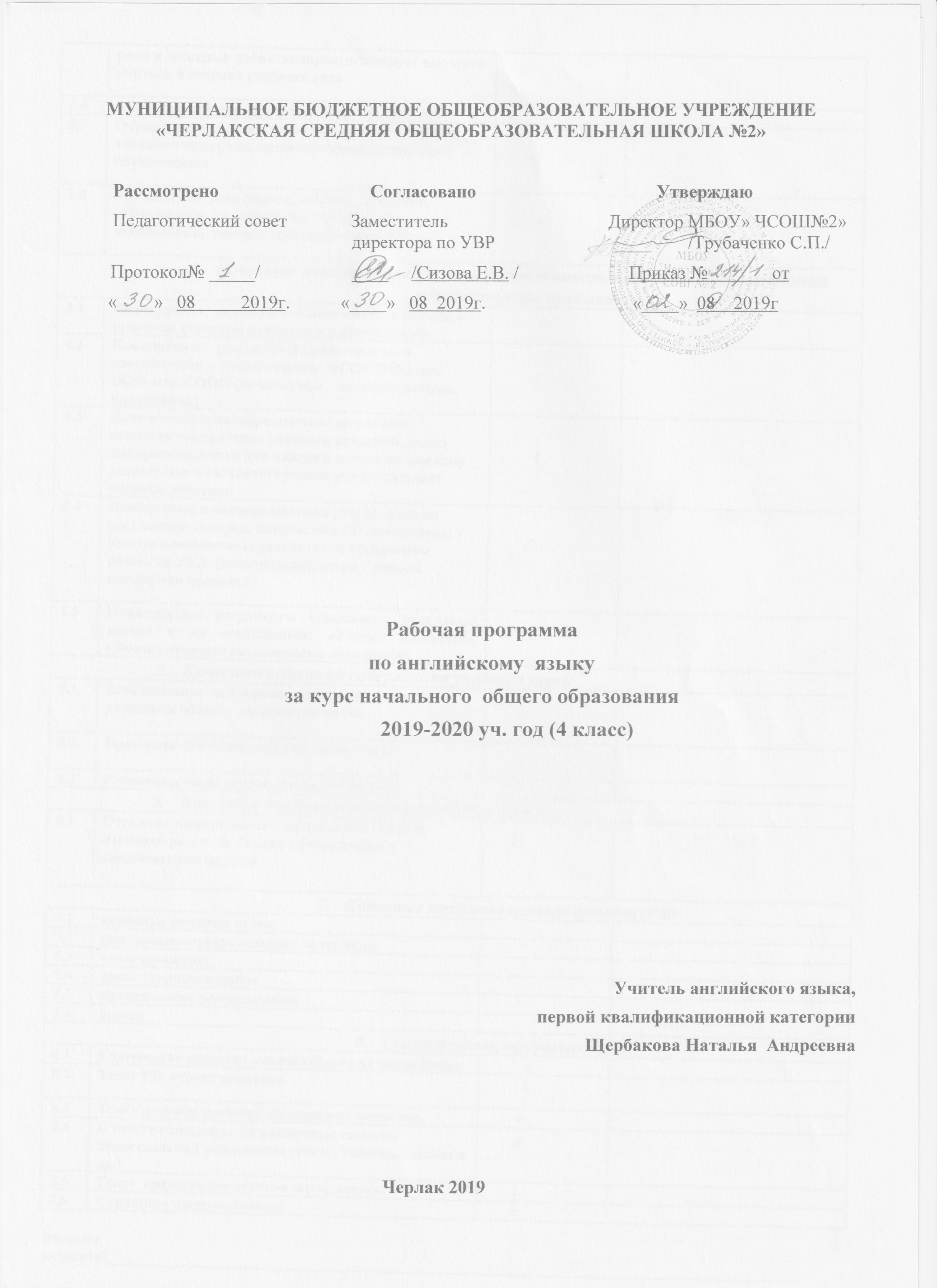 Данная рабочая программа по английскому языку составлена на основе федерального государственного образовательного стандарта  начального общего образования, ООП НОО,  авторской программы курса английского языка к УМК "Английский с удовольствием"/"Enjoy English" для 2-4 классов общеобразовательных учреждений под редакцией  М.З. Биболетовой, учебник "Английский с удовольствием"/"Enjoy English" для 4 класса  общеобразовательных учреждений под редакцией  М.З. Биболетовой.       УМК “Enjoy English” для  начальной ступени базируются на серьезном изучении особенностей школьников данного возраста, их интересов и речевых потребностей. Это проявляется в постановке целей и отборе содержания обучения. В учебниках данной серии реализуется личностно-ориентированный, деятельностный и коммуникативно-когнитивный подход к обучению английскому языку.Место учебного предмета в учебном планеИностранному языку принадлежит важное место в системе образования и воспитания современного школьника в условиях поликультурного и многоязычного мира. Предмет «Английский язык» формирует коммуникативную культуру учащегося, способствует его общему речевому развитию, расширению его кругозора и воспитанию его чувств и эмоций. Предмет Иностранный язык входит в общеобразовательную область Иностранные языкиПрограмма составлена на 70 часов (для 4 класса) в соответствии с учебным планом и календарным графиком МБОУ «Черлакская СОШ №2» и рассчитана на 1 год обучения ( 2 часа в неделю) ; контрольных работ-6  , проектных работ- 4   .Цель: создать условия для усвоения федерального государственного образовательного стандарта начального общего образования.Задачи: формировать умения общаться на иностранном языке с учетом речевых возможностей и потребностей второклассников: элементарные коммуникативные умения в говорении, аудировании, чтении и письме;- развивать личность ребенка, его речевые способности, внимание, мышление, память и воображение; мотивацию к дальнейшему овладению иностранным языком на третьем году обучения;- обеспечивать коммуникативно-психологической адаптацию младших школьников к новому языковому миру для преодоления в дальнейшем психологических барьеров в использовании иностранного языка как средства общения;- осваивать элементарные лингвистические представления, доступные младшим школьникам и необходимые для овладения устной и письменной речью на английском языке;- приобщать к новому социальному опыту с использованием иностранного языка: знакомить второклассников с миром зарубежных сверстников, с зарубежным детским фольклором; воспитывать дружелюбное отношение к представителям других стран;- формировать речевые, интеллектуальные и познавательные способности второклассников, а также их общеучебные умения;- развивать эмоциональную сферу детей в процессе обучающих игр, учебных спектаклей с использованием английского языка;- приобщать учеников к новому социальному опыту за счет проигрывания на английском языке различных ролей в игровых ситуациях, типичных для семейного, бытового, учебного общения                      Планируемые результаты освоения учебного предмета.К личностным результатам школьников, освоивших основную образовательную программу начального общего образования, относятся „готовность и способность обучающихся к саморазвитию, сформированность мотивации к обучению и познанию, ценностно-смысловые установки обучающихся, отражающие их индивидуально-личностные позиции, социальные компетенции, личностные качества; сформированность основ гражданской идентичности".Вклад предмета „английский язык“ в достижение личностных результатов в процессе обучения в начальной школе по курсу “Enjoy English” может выразиться в следующем:в формировании представлений об английском языке как средстве установления взаимопонимания с представителями других народов, в познании нового, как средстве адаптации в иноязычном окружении;в формировании уважительного отношения к иному мнению, к культуре других народов;в формировании дружелюбного отношения и толерантности к носителям другого языка на основе знакомства с жизнью своих сверстников в англоязычных странах, с детским фольклором и доступными образцами детской художественной литературы;в развитии самостоятельности, целеустремленности, доброжелательности, эмоционально-нравственной отзывчивости, понимании чувств других людей, соблюдении норм речевого и неречевого этикета, что проявляется в соответствующем поведении в моделируемых ситуациях общения через обширный ролевой репертуар, включенный в УМК;в принятии новой для школьника социальной роли обучающегося, в формировании устойчивой мотивации к овладению иностранным языком;в развитии навыков сотрудничества с учителем, другими взрослыми и сверстниками в разных ситуациях общения в процессе совместной деятельности, в том числе проектной;в формировании установки на безопасный, здоровый образ жизни, что достигается через отбор содержания обучения английскому языку (темы, ситуации общения, речевой и языковой материал) и задания, направленные на овладение этим содержанием.К метапредметным результатам обучающихся относятся: освоенные ими универсальные учебные действия (познавательные, регулятивные и коммуникативные), обеспечивающие овладение ключевыми компетенциями, составляющими основу умения учиться, и межпредметными понятиями".Деятельностный характер предмета „иностранный язык“ соответствует природе младшего школьника, воспринимающего мир целостно, эмоционально и активно, что позволяет включать иноязычную речевую деятельность в другие виды деятельности, свойственные ребенку данного возраста (игровую, познавательную, художественную, эстетическую и т. п.), и дает возможность осуществлять разнообразные связи с предметами, изучаемыми в начальной школе, и формировать метапредметные / общеучебные умения.Обучение английскому языку по курсу “Enjoy English” способствует достижению следующих метапредметных умений:принимать задачи учебной и коммуникативной деятельности, в том числе творческого характера, осуществлять поиск средств решения задачи, например, подбирать адекватные языковые средства в процессе общения на английском языке;планировать, выполнять и оценивать свои учебные / коммуникативные действия в соответствии с поставленной задачей и условиями ее реализации, что свидетельствует об освоении начальных форм познавательной и личностной рефлексии;понимать причины неуспеха учебной деятельности и действовать с опорой на изученное правило / алгоритм с целью достижения успеха, например при достижении взаимопонимания в процессе диалогического общения;использовать знаково-символические средства представления информации для создания моделей изучаемых объектов, например в процессе грамматического моделирования;использовать речевые средства и средства информационных и коммуникационных технологий (в частности, мультимедийных приложений к курсу и обучающих компьютерных программ) для решения коммуникативных и познавательных задач;использовать различные способы поиска информации (например, в словаре и других справочных материалах учебника, в „подсказке" к мультимедийному приложению) в соответствии с решаемой коммуникативной / познавательной задачей;анализировать, сравнивать, обобщать, классифицировать, группировать по отдельным признакам языковую информацию на уровне звука, буквы, слова, предложения, например, группировать лексические единицы по тематическому признаку, по частям речи, сравнивать способы чтения гласных в открытом и закрытом слоге, анализировать структуру предложения в английском и русском языках.;владеть базовыми грамматическими понятиями, отражающими существенные связи и отношения (время, число, лицо, принадлежность и др.)передавать, фиксировать информацию в таблице, например, при прослушивании текстов на английском языке;опираться на языковую догадку в процессе чтения / восприятия на слух текстов, содержащих отдельные незнакомые слова или новые комбинации знакомых слов;владеть умениями смыслового чтения текстов разных стилей и жанров в соответствии с целями и коммуникативными задачами (с пониманием основного содержания, с полным пониманием);осознанно строить речевое высказывание в соответствии с задачами коммуникации в устной и письменной форме;слушать и слышать собеседника, вести диалог, признавать возможность существования различных точек зрения и права каждого иметь свою;договариваться о распределении ролей в процессе совместной деятельности, например, проектной;осуществлять взаимный контроль в совместной деятельности, адекватно оценивать собственное поведение и поведение окружающих;работать в материальной и информационной среде: комплексно использовать разные компоненты УМК (учебник, рабочую тетрадь, аудиоприложение), обучающую компьютерную программу.К предметным результатам ФГОС относит освоенный обучающимися в ходе изучения учебного предмета опыт специфической для данной предметной области деятельности по получению нового знания, его преобразованию и применению, а также систему основополагающих элементов научного знания, лежащую в основе современной научной картины мира“.Для решения поставленной интегративной цели предметные результаты по иностранному языку могут быть достигнуты при наличии следующих содержательных линий:коммуникативных умений в основных видах речевой деятельности — аудировании, говорении, чтении и письме;языковых средств и навыков оперирования ими;социокультурной осведомленности.Основной содержательной линией являются коммуникативные умения, которые представляют собой результат овладения иностранным языком, а овладение языковыми средствами и навыками оперирования ими, так же как и формирование социокультурной осведомленности младших школьников, являются условиями успешного общения. Все указанные содержательные линии находятся в тесной взаимосвязи, и отсутствие одной из них нарушает единство учебного предмета „английский язык“.Таким образом, изучение предмета „английский язык" направлено на достижение следующих предметных результатов.Коммуникативные умения ГоворениеВыпускник научится:участвовать в элементарных диалогах: этикетном (приветствование, знакомство, поздравление, благодарность, прощание); диалоге-расспросе (задавать простые вопросы: кто?, что?, где?, когда? и отвечать на них);составлять небольшое описание предмета, картинки, персонажа по образцу;кратко рассказывать о себе, своей семье, друге.Выпускник получит возможность научиться:участвовать в элементарном диалоге: этикетном (приносить извинение); диалоге-расспросе (расспрашивать собеседника, задавая вопросы куда?, зачем?, почему?, и отвечать на его вопросы); диалог- побуждение к действию (обращаться с просьбой, выражать готовность или отказ ее выполнить; предлагать сделать что-либо вместе и соглашаться / не соглашаться на предложение партнера);составлять краткую характеристику друга, персонажа прочитанного произведения;воспроизводить наизусть небольшие произведения детского фольклора.АудированиеВыпускник научится:понимать на слух речь учителя и одноклассников при непосредственном общении и вербально / невербально реагировать на услышанное;воспринимать на слух и понимать основное содержание сообщений, рассказов, сказок, построенных на знакомом языковом материале с опорой на зрительную наглядность.Выпускник получит возможность научиться:воспринимать на слух аудиотекст, построенный на знакомом языковом материале, и полностью понимать содержащуюся в нем информацию;использовать контекстуальную или текстовую догадку при восприятии на слух текстов, содержащих некоторые незнакомые слова.ЧтениеВыпускник научится:соотносить графический образ английского слова с его звуковым образом;читать вслух небольшой текст, построенный на изученном языковом материале, соблюдая правила произношения и соответствующую интонацию;читать про себя и понимать содержание небольшого текста, построенного на изученном языковом материале.Выпускник получит возможность научиться:читать про себя и понимать несложные тексты, содержащие отдельные незнакомые слова, и находить в них необходимую или интересующую информацию (имена главных героев, место действия, время действия, характеристики героев);догадываться о значении незнакомых слов по контексту;не обращать внимания на незнакомые слова, не мешающие понять основное содержание текста.ПисьмоВыпускник научится:списывать текст и выписывать из него слова, словосочетания, простые предложения;восстанавливать слово, предложение, текст в соответствии с решаемой учебной задачей;писать по образцу краткое письмо зарубежному другу;писать поздравительную открытку с Новым годом, Рождеством, днем рождения (с опорой на образец).Выпускник получит возможность научиться:кратко отвечать на вопросы к тексту в письменной форме;составлять рассказ в письменной форме по ключевым словам и по плану, в том числе в виде моделей;заполнять простую анкету;правильно оформлять конверт (с опорой на образец).Языковые средства и навыки оперирования имиГрафика, каллиграфия, орфографияВыпускник научится:пользоваться английским алфавитом, знать последовательность букв в нем;воспроизводить графически и каллиграфически корректно все буквы английского алфавита (по- лупечатное написание букв, буквосочетаний, слов);применять основные правила чтения и орфографии; читать и писать изученные слова английского языка;отличать буквы от знаков фонетической транскрипции.Выпускник получит возможность научиться:сравнивать и анализировать буквосочетания английского языка и их транскрипцию;группировать слова в соответствии с изученными правилами чтения;группировать лексический материал по частям речи (глагол, существительное...) и по темам;уточнять написание слова по словарю учебника.Фонетическая сторона речиВыпускник научится:различать на слух и адекватно произносить все звуки английского языка, соблюдая нормы произношения звуков;соблюдать правильное ударение в изолированном слове, фразе;различать коммуникативные типы предложений по интонации: повествовательные (утвердительные и отрицательные), вопросительные, восклицательные, побудительные;корректно произносить предложения с точки зрения их ритмико-интонационных особенностей.Выпускник получит возможность научиться:распознавать случаи использования связующего “г” и соблюдать их в речи;соблюдать интонацию перечисления;соблюдать правило отсутствия ударения на служебных словах (артиклях, союзах, предлогах);читать слова по транскрипции.Лексическая сторона речиВыпускник научится:узнавать в письменном и устном тексте изученные лексические единицы, в том числе словосочетания, в пределах тематики начальной школы;оперировать в процессе общения активной лексикой в соответствии с коммуникативной задачей.Выпускник получит возможность научиться:узнавать простые словообразовательные элементы;опираться на языковую догадку в процессе чтения и аудирования (интернациональные слова, сложные слова).Грамматическая сторона речиВыпускник научится:распознавать и употреблять в речи основные коммуникативные типы предложений;распознавать и употреблять в речи следующие грамматические явления: существительные с определенным / неопределенным / нулевым артиклем (наиболее элементарные случаи употребления); глаголы в Present, Past, Future Simple; модальные глаголы can, may, must; личные, притяжательные и указательные местоимения; изученные прилагательные в положительной, сравнительной и превосходной степени, образованные по правилу и некоторым исключениям; количественные (до 100) и порядковые (до 20) числительные; наиболее употребительные предлоги для выражения временных и пространственных отношений.Выпускник получит возможность научиться:узнавать сложносочиненные предложения с союзами and и but;использовать в речи безличные предложения (It's cold. It’s 5 o’clock, It’s interesting.), предложения с конструкцией there is / there are;оперировать в речи неопределенными местоимениями some, any (некоторые случаи употребления: Can I have some tea? Is there any milk in the fridge? — No, there isn’t any.);образовывать по правилу прилагательные в сравнительной и превосходной степени и употреблять их в речи;распознавать в тексте и дифференцировать слова по определенным признакам (существительные, прилагательные, модальные / смысловые глаголы).Социокультурная осведомленностьУ учащихся формируется в процессе чтения и прослушивания текстов (в том числе сказок и других произведений детского фольклора на английском языке), проигрывания ситуаций, типичных для англоговорящих стран; ознакомления с изображениями (иллюстрации, фото, коллажи), отражающими явления культуры страны изучаемого языка.Содержание учебного предметаКалендарно - тематическое планирование 4 класс УМК «Счастливый английский» М.З. Биболетова, 2019 -2020уч. год№ п/пНаименование разделов /темОсновное содержание по темеВиды учебной деятельности1.Мир вокруг меня    9 часПоговорим о о временах года и о погоде. Любимое время года. Погода. Природа. Рассказывать о том, чем можно заниматься в разное время года, расспрашивать одноклассников о том же;Рассказывать о погоде в разное время, делать шутливый прогноз погоды для предстоящей зимы;учить читать вслух диалог, соблюдая нужную интонацию;рассказывать о своих планах на завтра/на выходные; расспрашивать партнера о том же;читать текст с полным пониманием(назвать героя, которого дети увидели в небе, назвать любимое время года Ослика, сообщить об отношении Джилл к зиме)2.Английский дом, моя квартира 9 часМой дом. Моя квартира. Моя комната. Описание комнаты, квартиры.Описывать свою квартиру/комнату;расспрашивать партнера о его квартире/комнате;учить сравнивать свою комнату с комнатой одноклассника, комментируя это на английском языке;восстанавливать текст, вставляя пропущенные слова в соответствии с контекстом3.Жизнь в городе и селе.7 часМоя страна. Мой город. Моё село. Страна изучаемого языка (общие сведения). Описание городской и сельской местности в в Великобритании и России, описание различных животных и их средств обитания.Рассказывать о своей родной стране: своем городе/селе;читать текст о России с полным пониманием;рассказывать о стране изучаемого языка, используя изученную лексику и страноведческую информацию, полученную из текста;образовывать по правилу и употреблять в речи прилагательные в сравнительной и превосходной степени;воспринимать на слух текст диалогического характера и разыгрывать диалог по ролям;4.Мир моих фантазий8 часРассказываем истории о прошлом. Мои любимые сказки и любимые сказки моих зарубежных сверстников. Рассказывать о том. Что сам школьник делал прошлым летом;Уметь образовывать по правилу и употреблять в речи глаголы в прошедшем времени Past Simple;восстанавливать логику текста, соотнося с его содержанием иллюстрации;восстанавливать текст, вставляя в него глаголы в простом прошедшем времени;группировать английские слова по частям речи: выделять смысловые глаголы5. Я и моя семья 10 часПроводим время в семейном кругу. Моя семья. Семейные праздники. Мой день (распорядок дня, домашние  обязанности). Описание членов семьи, домашних занятий и обязанностей, обозначение времени: часы и минуты, распорядок дня,Воспринимать на слух текст, извлекать из него информацию и выражать свое понимание: рассказать, что Мэг и ее семья любит делать по воскресеньям; о том, что Алекс и его семья делали в разные дни недели;рассказывать, что школьник любит делать по воскресеньям, как распределены обязанности между членами его семьи; узнавать у друга о его домашних обязанностях;под руководством учителя обобщить краткие отрицательные личные формы глаголов to do,to have, to be;вести диалог побудительного характера: предлагать свою помощь/согласиться на встречное предложение; попросить о помощи, согласиться выполнить просьбу партнера;под руководством учителя систематизировать личные и притяжательные местоимения6.В магазине9 час.Покупки. Покупка одежды. Моя одежда. Описание одежды для разных случаев жизни, поведение в магазине, ситуации за столомРазыгрывать с партнером беседу между продавцом и покупателем в магазине;научиться употреблять слова, обозначающие одежду, которые имеют только форму множественного числа;составлять рекламное объявление для магазина;уметь советовать, как следует одеваться в разную погоду;расширять общий кругозор школьников: познакомить их с названиями упаковок для продуктов;употреблять неопределенные местоимения some и any для выражения некоторого количества продуктов7.Школа10 час  Моя классная комната. Занятия в школе. Школьные принадлежности. Школьные предметы.Описание школьной комнаты, занятия на разных уроках, любимые предметыСравнивать свою классную комнату с изображенной на рисунке, описывать ее, используя принятые вербальные средства;строить из предложенных слов лексические сочетания типа: глагол+ существительное, глагол +предлог;осваивать правила поведения в школе (на уроке, на перемене) и рассказывать о них;определять логику текста и восстанавливать его, расставляя предложения в нужном порядке;попросить одноклассника одолжить школьные принадлежности, случайно забытые дома (карандаш, ручку, линейку, ластик и т. д.), используя принятые правила этикетарассказывать, какие предметы нравятся и почему8.Мир моих увлечений. 8 часЛюбимые детские произведения моих зарубежных сверстников, мое хобби и хобби моих друзейЧитать художественный текст с общим пониманием: сказать, о чем он, выражать свое мнение о прочитанной истории;писать письмо партнеру, рассказывая о своей школеИТОГО 70 час№п/пТема урока Кол-во час          Дата          Дата№п/пТема урока Кол-во час По плануфактическиUnit 1  Мир вокруг меня    9 час1Формирование монологической речи о любимом времени года.12Введение новой  лексики по теме «Погода».13Времена года.14Сказка о лягушке-путешественнице.15Простое будущее время.16Обучение монологической речи о погоде на завтра.17Сказка о временах года.18Формирование грамматических навыков. Употребления будущего времени.19Входная контрольная работа.1Unit 2  Английский дом, моя квартира   9 час1Введение новой   лексики по теме: «Мой дом».12Обучение употреблению оборота13Сказка о приключениях английского мальчика.14Введение новой  лексики по теме: «Мебель».15Ознакомление с предлогами места.16Дом. Милый дом.17Активизация изученного ЛГМ18Повторение по теме: "Простое будущее время".19Контрольная работа по на теме: "Мой дом".1           Unit 3      Жизнь в городе и селе     7 час1Введение новой лексики по теме «Село».12Моя Родина.13Степени сравнения прилагательных.14Степени сравнения прилагательных. Исключения.15Сказка: «Зеленый сад»16Дикие и домашние животные.17Люди и животные.11          Unit 4         Мир моих фантазий  8 час1 Формирование грамматических навыков по теме «Простое прошедшее время».12Знакомство со словами-спутниками прошедшего времени13Употребление глагола to do в прошедшем времени.     14Употребление в речи  правильных и неправильных глаголов.15Активизация изученного ЛГМ 16Контрольная работа по  теме: "Простое прошедшее время".17Проект: «Сочини сказку».18Практика в чтении1           Unit 5              Я и моя семья  10 час1Формирование лексических навыков по теме: «В кругу своей семьи».12Мои любимые занятия.13Введение новой  лексики по теме: «Домашние обязанности».14Формирование лексических навыков по теме: «Домашние обязанности».15Формирование навыков чтения с полным пониманием.16Вежливый телефонный разговор.17Формирование навыков сообщения времени. 18Поведение в семье и гостях.19Практика в чтении текста. Беседа по прочитанному110Повторение лексико-грамматического материала по теме: «В кругу своей семьи»1           Unit 6   «В магазине «  9 час          1Введение новой  лексики по теме «Одежда».12Вежливый разговор с продавцом.13«Продукты». Типичный английский завтрак.14Контроль коммуникативных умений в говорении.15Практика в чтении текста. Работа со словарем6Вежливый разговор за столом.17Неопределенные местоимения.18Проектная работа: «Модный журнал для звезд».19Контрольная работа на тему: "Простое прошедшее время".1       Unit 7      Школа  10 час1Моя школа. Мой класс. Введение новой  лексики.12Моя школа. Мой класс. Занятия на уроке и перемене.13Школьные принадлежности.14Школьные учебные предметы.15Школьные истории.16Указательные местоимения в единственном и множественном числе.17Употребление указательных местоимений.18Практика в чтении текста19Активизация изученного ЛГМ110Проектная работа по теме» Школа будущего»1    Unit 7               Мир моих увлечений    8 час1Мир моих увлечений. Любимые детские произведения моих зарубежных сверстников.12Анкета одноклассника13Проект: «Диплом».14Практика письма.5Практика в чтении сказки6Повторение и закрепление лексико-грамматического материала по теме17Итоговая контрольная работа18Обобщающий урок. Игра: "Знатоки английского языка"1Итого 70 час1